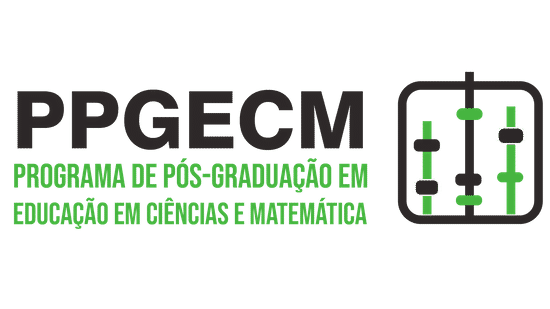 PROCEDIMENTOS  PARA O EXAME DE QUALIFICAÇÃOO Exame de Qualificação, é um momento pedagógico, no processo de formação acadêmica do pesquisador em Educação em Ciências e Matemática de discussão sobre o projeto de Dissertação, com interlocutores externos à relação orientador-orientando, que visa a sua validação, o levantamento de críticas e a proposição de sugestões para o aperfeiçoamento. Para o Exame de Qualificação o aluno deverá apresentar seu projeto inicial de dissertação, do qual deverão constar, necessariamente, os seguintes itens: a) a definição de seu objeto de pesquisa;b) os elementos teóricos que dão suporte ao projeto; c) a definição dos procedimentos metodológicos; d) a indicação da bibliografia referenciada no trabalho. A Comissão Examinadora da Qualificação será composta por no mínimo 3 (três) e no máximo 4 (quatro) docentes, devendo pelo menos 1 (um) deles ser externo ao Programa.1º - O orientador será um dos membros da Comissão Examinadora e presidente dela. 2º - Todos os membros da Comissão Examinadora devem possuir o título de DoutorSegundo normas do Regimento interno do programa, temos:Art. 38 – O aluno deverá encaminhar à Coordenação do Programa seu Projeto de Dissertação entre o oitavo e décimo segundo mês do curso, acompanhado de documento de seu orientador autorizando que tal projeto seja submetido a Exame de Qualificação. Art. 39 - Os alunos terão um prazo máximo de trinta (30) dias, a contar da data de depósito do projeto, para se submeterem ao exame de qualificação.Para agendar a defesa de projeto, é necessário que o aluno preencha o formulário de marcação de defesa de qualificação (ANEXO).Atualizado em 08.02.2021FORMULÁRIO DE REQUISIÇÃOEXAME DE QUALIFICAÇÃO (ANEXO)Eu,_____________________________________________________________,aluno(a) regularmente vinculado(a)  ao Programa  de Pós-Graduação em Educação em Ciências e Matemática (PPGECM), UFPE - Campus Agreste, Linha de Pesquisa _______________________________________________, solicito providências necessárias para EXAME DE QUALIFICAÇÃO, pelo que encaminho Projeto de Dissertação intitulado _____________________________________________.Sugestão de data: ____/____/______ às ______ horas, no Centro Acadêmico do Agreste.Relação de professores sugeridos para compor a Banca de Qualificação:(no mínimo 3 (três) e no máximo 4 (quatro) docentes, devendo pelo menos 1 (um) deles ser externo ao Programa)Prof.(a) Dr(a).____________________________ Instituição/Departamento: ______________Prof.(a) Dr(a).____________________________ Instituição/Departamento: ______________Prof.(a) Dr(a).____________________________ Instituição/Departamento: ______________Prof.(a) Dr(a).____________________________ Instituição/Departamento: ______________De acordo: _________________________________________________________                        	Assinatura do(a) Professor(a) Orientador(a)______________________________________Assinatura do Aluno(a)Obs: Caso seja necessário realizar alterações, reenviar este documento com as devidas alterações antecipadamente. A Ata de Qualificação será entregue ou enviada no dia da Defesa de Qualificação para o Orientador(a).